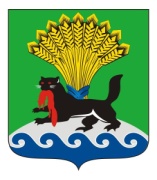              РОССИЙСКАЯ ФЕДЕРАЦИЯ               ИРКУТСКАЯ ОБЛАСТЬ                      ИРКУТСКОЕ РАЙОННОЕ МУНИЦИПАЛЬНОЕ ОБРАЗОВАНИЕ                  АДМИНИСТРАЦИЯ                ПОСТАНОВЛЕНИЕот « _10__ » __12__ 2020_г.			                                                № _680__Об утверждении состава комиссии по делам несовершеннолетних и защите их правИркутского районного муниципального образованияВ целях активизации и совершенствования работы комиссии по делам несовершеннолетних и защите их прав Иркутского районного муниципального образования, в соответствии со статьей 11 Федерального закона от 24.06.1999 № 120-ФЗ «Об основах системы профилактики безнадзорности и правонарушений несовершеннолетних», статьей 7 Закона Иркутской области от 12.11.2007 № 100-оз «О порядке создания и осуществления деятельности комиссий по делам несовершеннолетних и защите их прав  в Иркутской области», руководствуясь  Законом Иркутской области от 10.10.2008 № 89-оз «О наделении органов местного самоуправления областными государственными полномочиями по определению персонального состава  и обеспечению деятельности  районных (городских), районных в городах комиссий по делам несовершеннолетних  и защите их прав», постановлением Правительства Иркутской области от 28.05.2012 № 263-пп «Об определении количества районных (городских), районных в городах комиссий по делам несовершеннолетних и защите их прав, создаваемых в муниципальном образовании Иркутской области, территории, на которую распространяются полномочия соответствующей комиссии, а также конкретного количества членов соответствующей комиссии», постановлением администрации Иркутской области  от 26.03.2008  № 65-па  «О районной (городской), районной в городе комиссии по делам несовершеннолетних и защите их прав в Иркутской области», постановлением Правительства Иркутской области от 25.09.2019 № 798-пп «О внесении изменений в приложения 1-4, 7,12, 16,17, 19-25, 28-32, 36, 39-42 к постановлению Правительства Иркутской области от 28 мая 2012 года № 263-пп», статьями 39, 45, 54 Устава Иркутского районного муниципального образования, администрация Иркутского районного муниципального образованияПОСТАНОВЛЯЕТ: 1. Утвердить состав комиссии по делам несовершеннолетних и защите их прав Иркутского районного муниципального образования (прилагается). 2. Признать утратившим силу постановление  администрации Иркутского районного муниципального образования от 24.09.2020 № 551 «Об утверждении состава комиссии по делам несовершеннолетних и защите их прав Иркутского районного муниципального образования».3. Отделу по организации делопроизводства и работе с обращениями граждан организационно–контрольного управления администрации Иркутского районного муниципального образования  внести в оригинал постановления, указанного в п. 2 настоящего постановления, информацию о признании правового акта утратившим силу.4. Опубликовать настоящее постановление в газете «Ангарские огни» и разместить в информационно – телекоммуникационной сети «Интернет» на официальном сайте Иркутского районного муниципального образования www.irkraion.ru.5. Контроль за исполнением настоящего  постановления возложить на первого заместителя Мэра района.Мэр района 	          								     Л.П.Фролов